Refreng.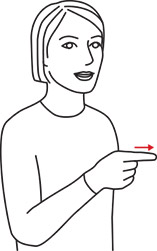 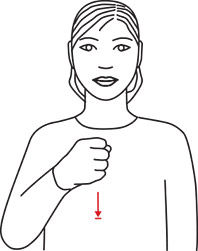 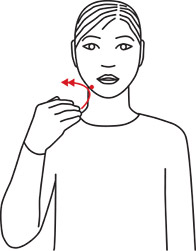 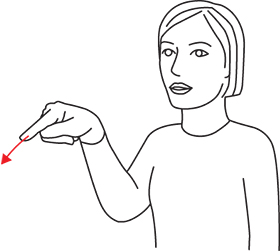 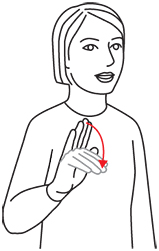 Du må være den du er           
og ikke late som du er no'n andre.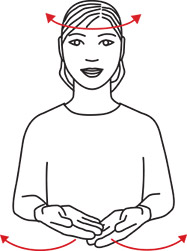 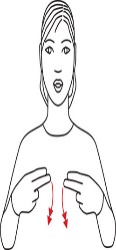 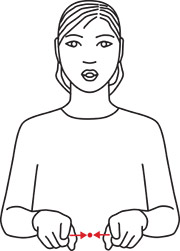 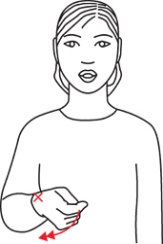 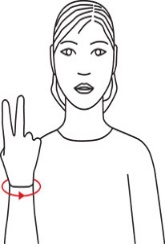   
Være den du er.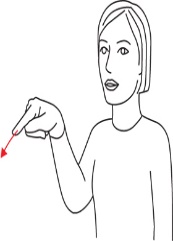   
Du må være den du er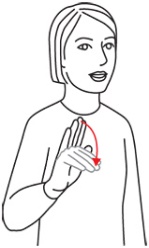    
og ikke bry deg om hva andre sier.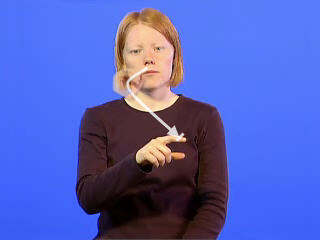 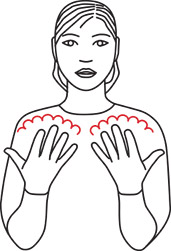 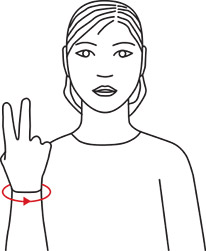 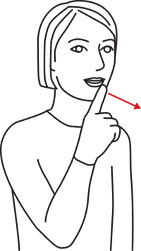  
Være den du er.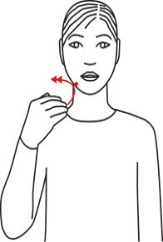 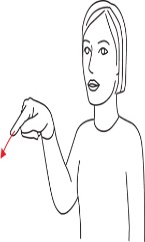 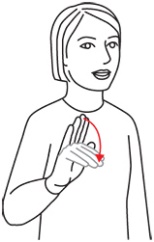    
Du må være den du er.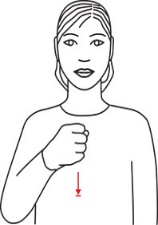 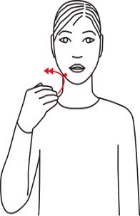 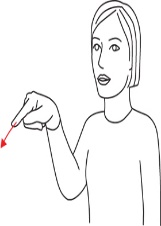 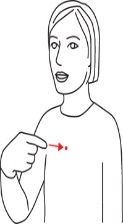 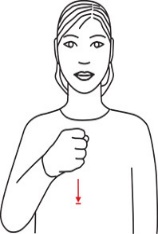 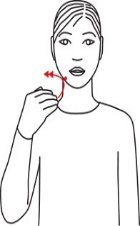 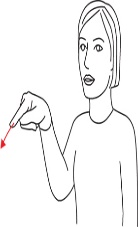 Jeg må være den jeg er.